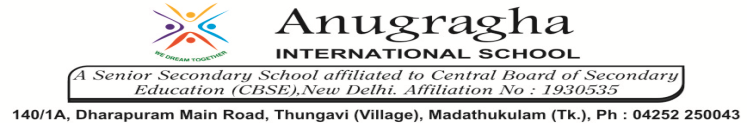 Ref no:19/ '26								   	  Date : 21.11.2019“Every Tooth in a man’s head is more valuable"Dear Parents,Life without teeth is unimaginable. Healthy teeth are essential to keep us free from numerous diseases and thus maintain good health.To bring an understanding about the importance of Dental Health and Hygiene, there is a “Dental Check up Camp” in our school premises on 22.11.2019(Friday).Thank you!                                                                                                                               RegardsPrincipal